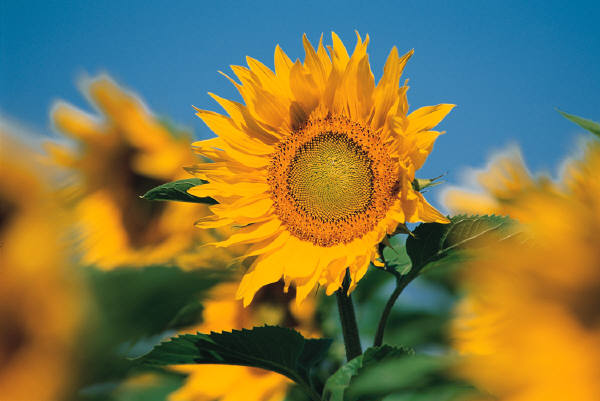 大唐集团公司招聘公告因工作需要，现对外公开招聘办公室工作人员1名，具体招聘要求如下：一、招聘人数办公室文员1名二、招聘岗位及要求1.遵纪守法，品行端正，具有良好的职业道德和社会公德。2.爱岗敬业，乐于奉献，有较强的事业心和责任感。3.全日制大专及以上学历，文秘类、农学类专业优先。4.具有较强的文字综合能力，熟练应用Word、Excel等常用办公软件，有文字写作、公文排版工作经验者优先。三、工作职责1.接听、转接电话，接待来访人员。2.按规定接收上级文件、传阅传签、分发办理。3.负责文件排版、印制、收集、归档整理。4.配合办公室一般日常事务处理，协助一般性文稿起草。　　四、简历投递方式有意向人员可通过发送简历至sanyananfan@163.com，或递送简历至大唐集团联系人：王珊，联系电话：31510197、18389386022）五、面试内容面试主要对应聘者职业素质、综合分析能力、应变能力、语言表达能力、仪表举止等方面综合评价；及对Word、Excel等常用办公软件使用能力。具体面试时间另行通知。六、录取及待遇经面试合格后择优录取，所招聘人员实行劳务派遣制，试用期为3个月。相关待遇如下：1.基本工资：2500元/月以上。2.每月享受不等的绩效工资和岗位工资；3.单位按规定为每位职工购买五险一金及商业加意外险；大唐集团公司2019年1月3日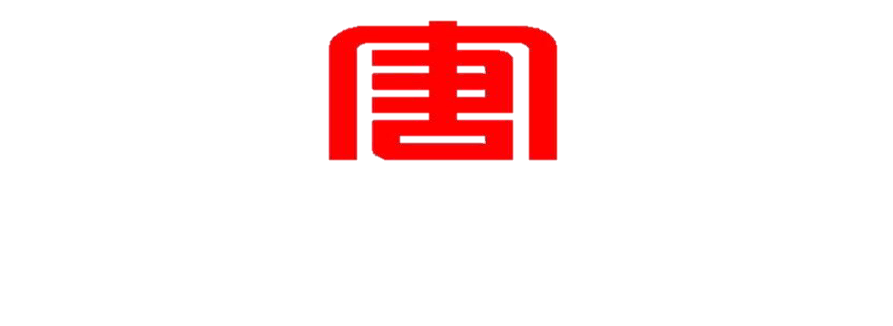 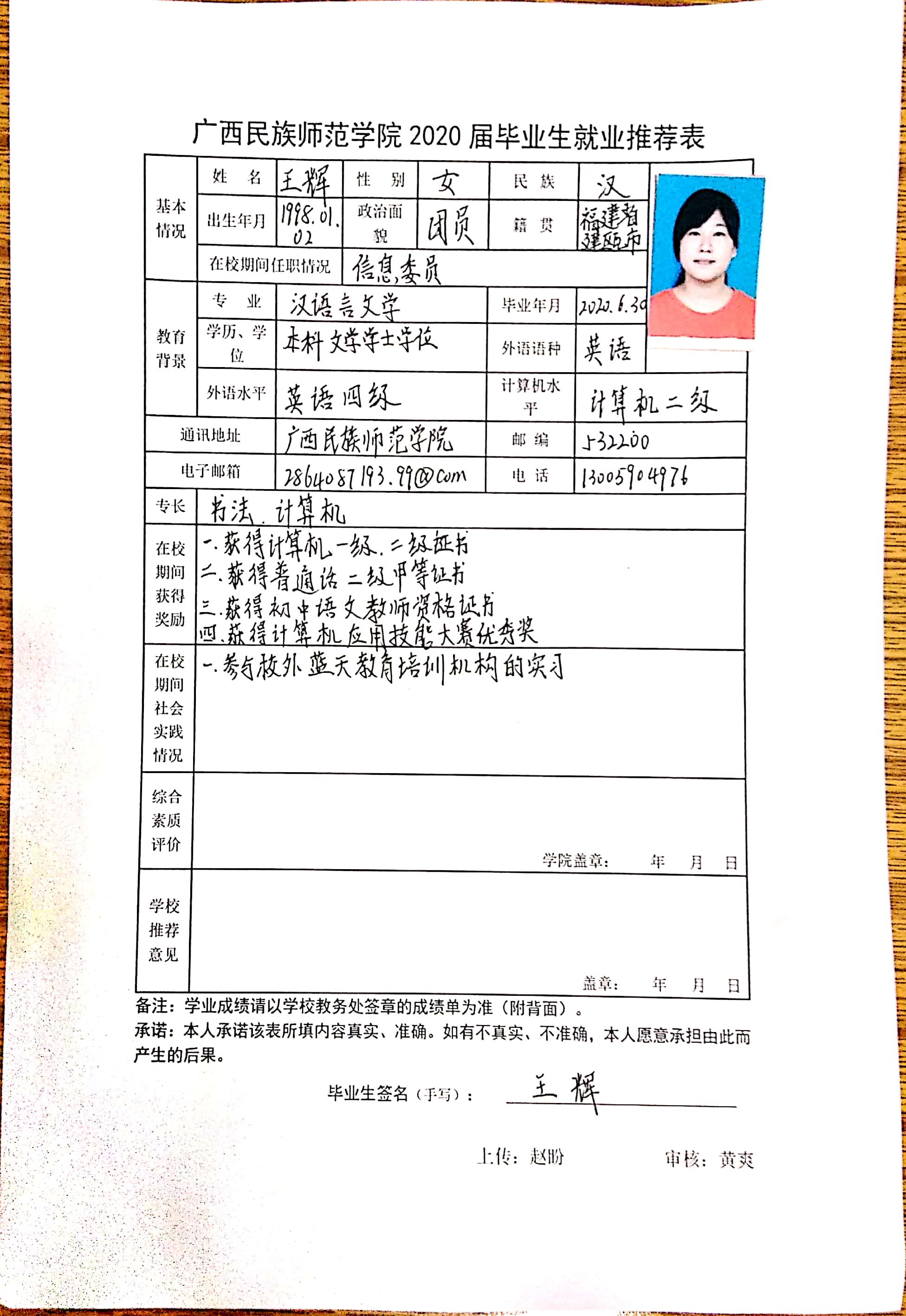 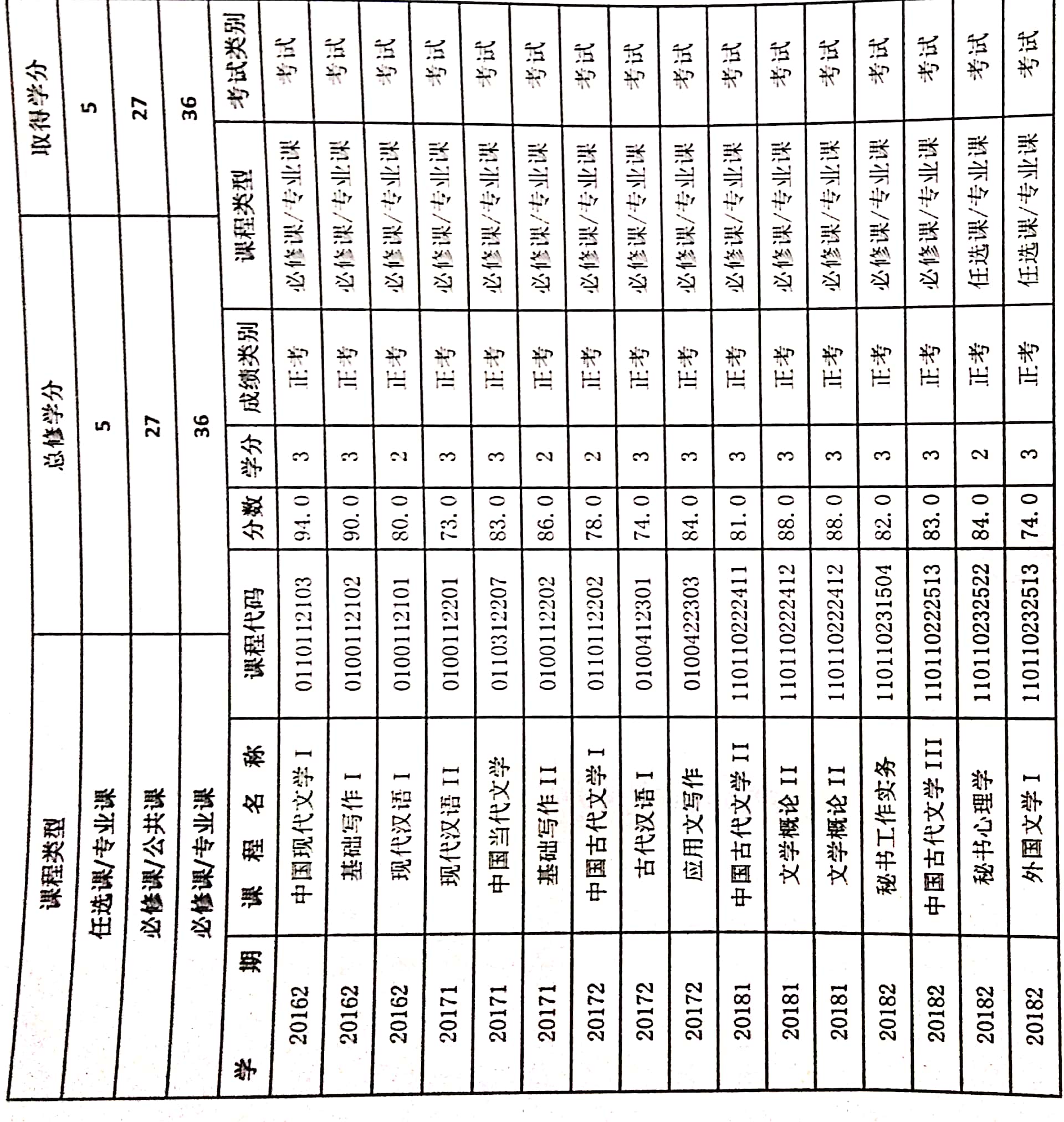 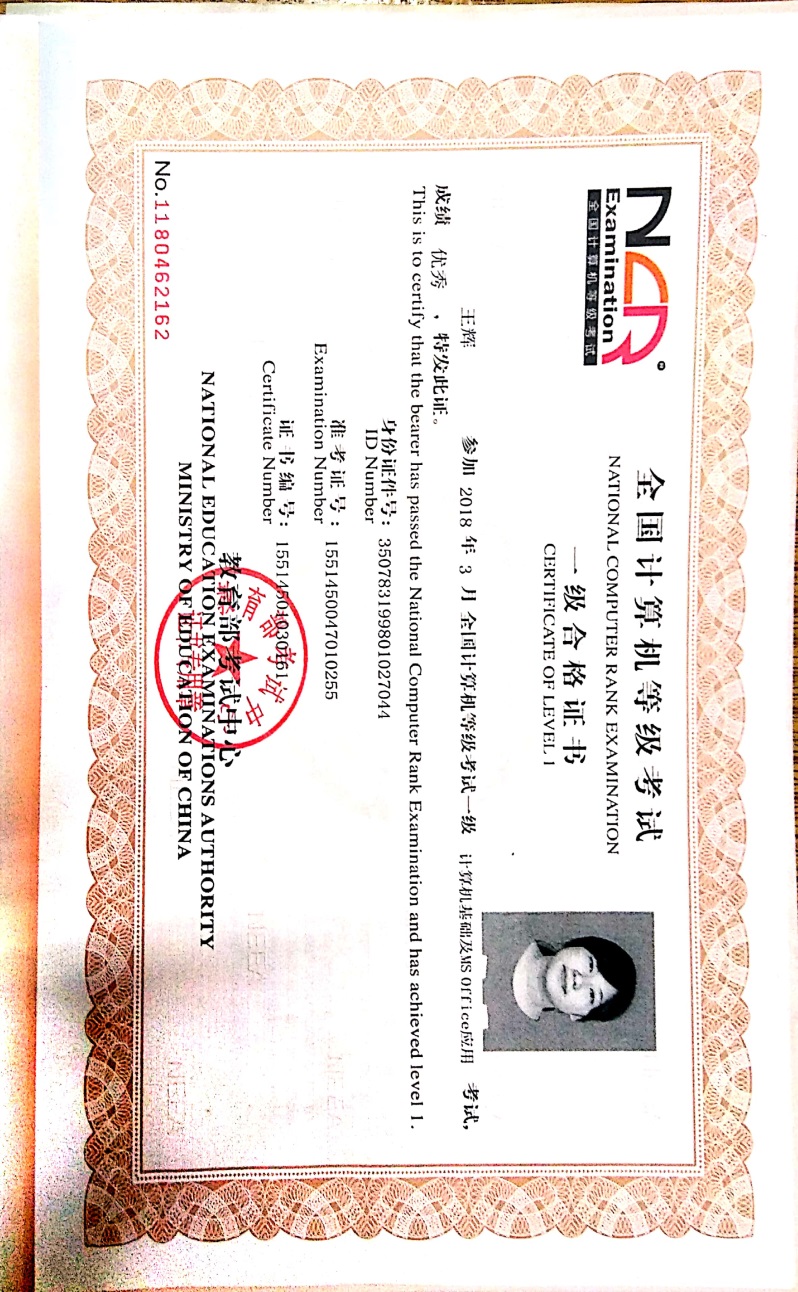 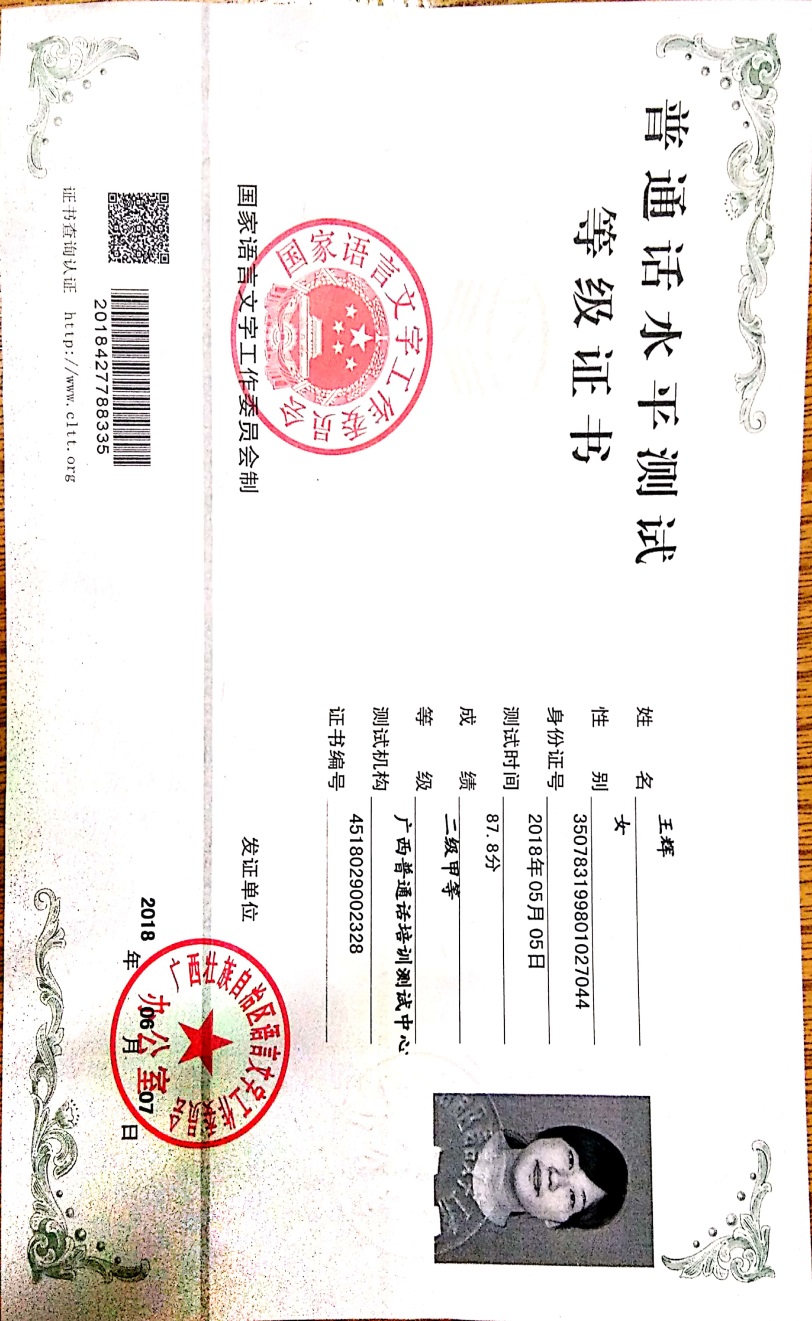 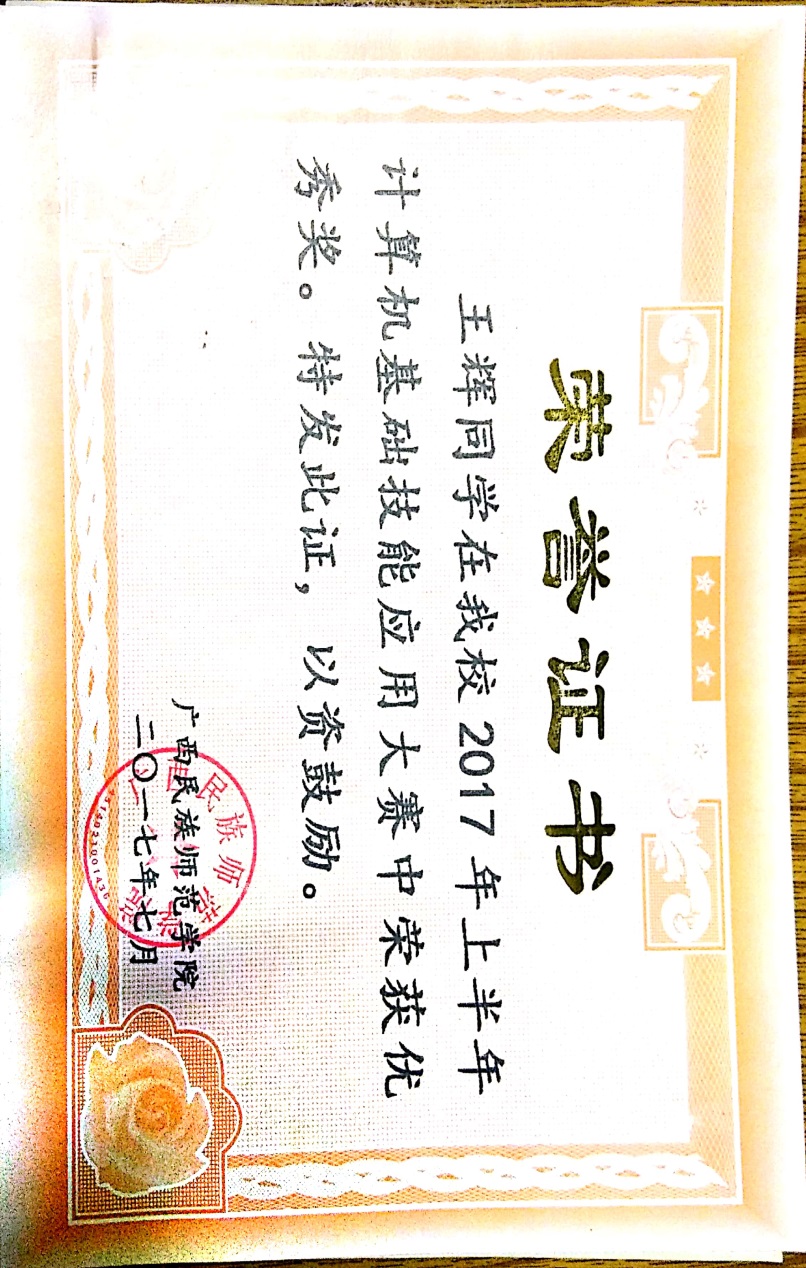 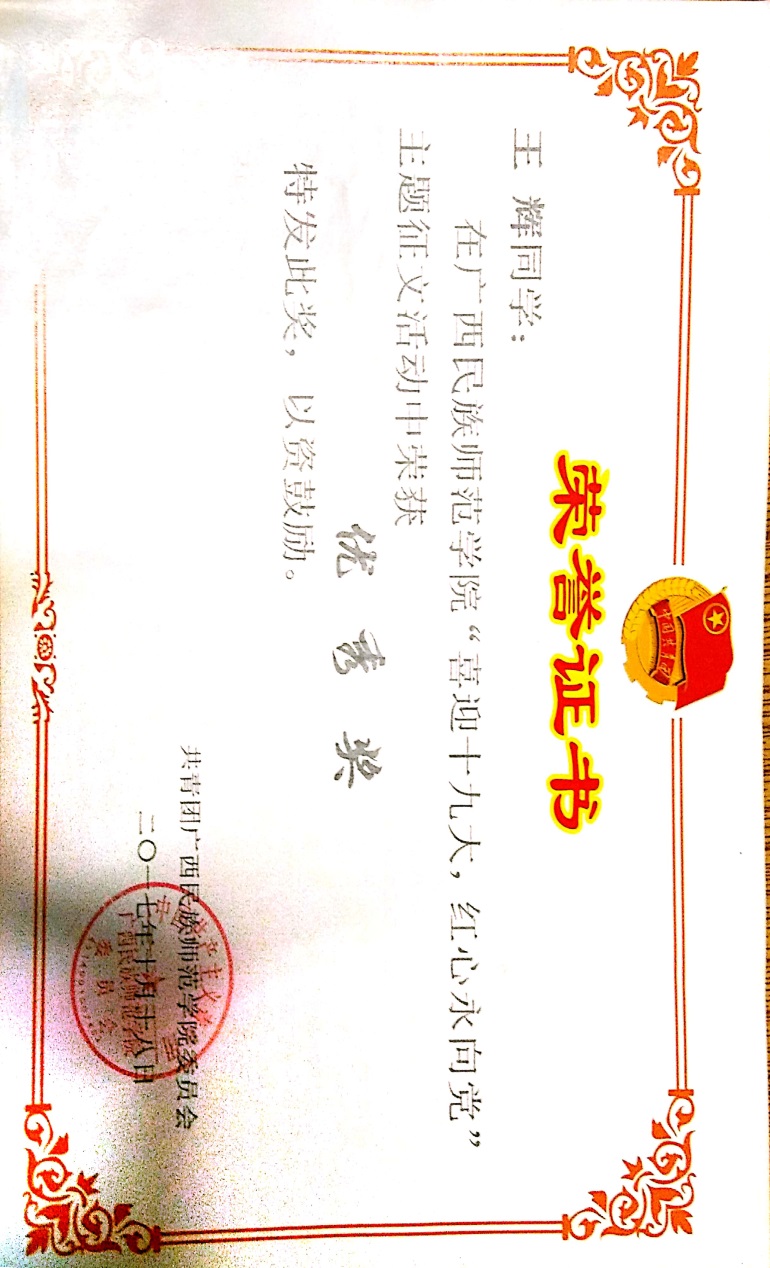 